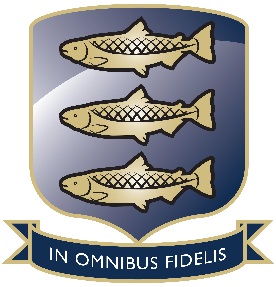 Newport Girls’ High School Sixth Form (NGHS6)SIXTH FORM APPLICATION FORM 2019Applicant’s details:Details of Parent/Carer 1:Details of Parent/Carer 2:Further Education Options:Education details:Please return the completed form to:Mr M J ScottHeadteacherNewport Girls’ High SchoolWellington RoadNewportShropshireTF10 7HLIf you have any, queries please contact the school on 01952 797550Deadline for application for entry in September 2019 is Thursday 14th February 2019SIXTH FORM APPLICATION CONFIDENTIAL REPORTTo be completed by Head of Year 11 or HeadteacherThe student below has applied for a place in the Sixth Form at Newport Girls’ High School.  We would be grateful if you could fill in her estimated grades, and comment on her academic ability, plus any health or other problems you think it would be helpful for us to know about.If you would like to add any additional information, please use the reverse of this sheet.  Thank you for your time.First Name:   __________________________	Surname: _________________________Name of Current School __________________________________________________UPN NO: ____________________________	UCI NO:  _________________________Does the student have any additional needs/extra time in public examinations?      Yes/NoPlease return the completed form to:	Referee’s signature: ______________________________Mr M J Scott					Referee’s title:___________________________________HeadteacherNewport Girls’ High School				Wellington RoadNewportShropshireTF10 7HLFirst NameSurnameSurnameDOB/     /Address(please print clearly)Address(please print clearly)Address(please print clearly)Post CodePost CodeHome PhoneMobile PhoneMobile PhoneEmail (please print clearly)Mr/Mrs/Miss/Ms/Dr/Other:SurnameInitialAddress(if different to above)Address(if different to above)Address(if different to above)Post CodeHome PhoneMobile PhoneEmail (please print clearly)Mr/Mrs/Miss/Ms/Dr/Other:SurnameInitialAddress(if different to above)Address(if different to above)Address(if different to above)Post CodeHome PhoneMobile PhoneEmail (please print clearly)CHOICE OF COURSEPlease list below the subjects you are considering (in order of preference):CHOICE OF COURSEPlease list below the subjects you are considering (in order of preference):CHOICE OF COURSEPlease list below the subjects you are considering (in order of preference):1. 1. 2. 3. 3. 4. Reserve subject:Reserve subject:Reserve subject:Proposed Career (if known):Have you applied to any other institution?  If so, which one(s) and for what course(s)?Have you applied to any other institution?  If so, which one(s) and for what course(s)?Have you applied to any other institution?  If so, which one(s) and for what course(s)?SECONDARY SCHOOL ATTENDED & TELEPHONE NO.SECONDARY SCHOOL ATTENDED & TELEPHONE NO.SECONDARY SCHOOL ATTENDED & TELEPHONE NO.SECONDARY SCHOOL ATTENDED & TELEPHONE NO.DATES FROM/TODATES FROM/TOGCSE Examinations taken or to be taken:GCSE Examinations taken or to be taken:GCSE Examinations taken or to be taken:GCSE Examinations taken or to be taken:GCSE Examinations taken or to be taken:GCSE Examinations taken or to be taken:SUBJECTSEXAMINING BOARDESTIMATED GRADEACTUAL GRADE(if known)ACTUAL GRADE(if known)DATEAny other qualifications achieved in or out of school:Any other qualifications achieved in or out of school:Any other qualifications achieved in or out of school:Any other qualifications achieved in or out of school:Any other qualifications achieved in or out of school:SUBJECTSEXAMINING BOARDESTIMATED GRADEACTUAL GRADE(if known)DATEWork Experience (including part-time and Saturday jobs):Additional Information (interests, extra-curricular activities, responsibilities, etc..)Why would you like to join NGHS6?SUBJECTSEXAMINING BOARDFORECAST GRADEACTUAL GRADE(if known)